2017年“百千万质量专家企业行”活动方案“质量月”期间，中国质量协会继续组织“百千万质量专家企业行”活动，方案和要求如下：一、活动目的以全国“质量月”活动为载体,组织质量专家深入不同行业,有针对性地进行义务宣讲、质量诊断和质量咨询，提高企业质量管理水平和全体员工的质量意识、质量技能，提升企业的竞争力。二、活动组织形式和要求（一）全国质协系统和各类组织联系地方和行业实际，组织开展“百千万质量专家企业行”活动，为了扩大活动影响力和活动规模，全国质协系统组织本地区、本行业的企业进行集中宣讲。（二）活动现场统一悬挂“中国质协/××质协质量专家企业行报告会（讲座）”横幅。“质量月”活动结束后5个工作日内，对活动的具体情况进行书面总结并报中国质量协会。（三）为扩大活动的影响和效果，中国质量协会将对各地政府和地方、行业协会组织的质量宣讲和推进等活动提供支持。（四）地方政府机构、质协请于8月31日前将活动申请表发至中国质量协会，并在活动正式开始前将活动的组织方案报中国质量协会。三、活动授课范围授课主题围绕“卓越绩效模式”“全面质量管理”“企业质量文化建设”“品牌管理” “现场管理”“精益生产”等主题进行。四、活动纪律质量专家要自觉维护全国质协系统和本人专业规范的形象，除完成义务授课任务外，不得从事与此项任务无关的其它事项和活动；除在企业报销交通费用和讲课期间食宿费用外，不得向企业收取任何钱物。相关组织者应对专家的授课活动给予积极配合，尊重专家的劳动，严格按照相关要求进行组织，保证活动有序进行。五、活动评价及总结相关组织者应对专家的授课效果进行满意度评价，对此次活动作出总结（宣讲专题、参加企业数、听课人数、总体评价、宣讲照片等），并于活动结束5个工作日内将总结及满意度评价表报送中国质量协会。 附件：1.“百千万质量专家企业行”活动申请表2. 质量专家讲座顾客满意度评价表附件1-1“百千万质量专家企业行”活动申请表附件1-2质量专家讲座顾客满意度评价表各位学员：感谢您参加本次讲座，并花费时间参与活动的顾客满意度调查。我们将根据您的反馈意见不断改进工作，争取为您提供更加满意的服务。请对下列问题给出您的评价，0表示极不满意，10表示极满意。活动总体评价：1. 您对本次活动的总体评价如何？0    1    2    3    4    5    6    7    8    9    10    2. 请说明您为什么这样评价？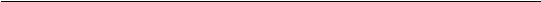 活动设计评价：3. 请您评价活动的合理性、针对性和先进性如何？0    1    2    3    4    5    6    7    8    9    10    4. 请您评价活动时间安排如何？0    1    2    3    4    5    6    7    8    9    10    授课专家评价：5. 您对授课专家的专业水平评价？0    1    2    3    4    5    6    7    8    9    10    6. 您对评价授课专家理论联系实践的能力评价？ 0    1    2    3    4    5    6    7    8    9    10    7. 您对听讲座后相关理论应用能力的评价？0    1    2    3    4    5    6    7    8    9    10    对“质量月”活动的意见和建议：  （可另附页）                         被调查者信息：姓名:        工作单位：                                 职务/职称:电话:                      E-mail:20   年  月  日    单位名称（盖章）（盖章）（盖章）（盖章）（盖章）（盖章）详细地址邮政编码邮政编码法人代表职 务联 系 人部 门职 务手    机电 话传 真E-mail企业介绍（可另附页）（可另附页）（可另附页）（可另附页）（可另附页）（可另附页）希望讲授的专题、时间、听课对象及人数